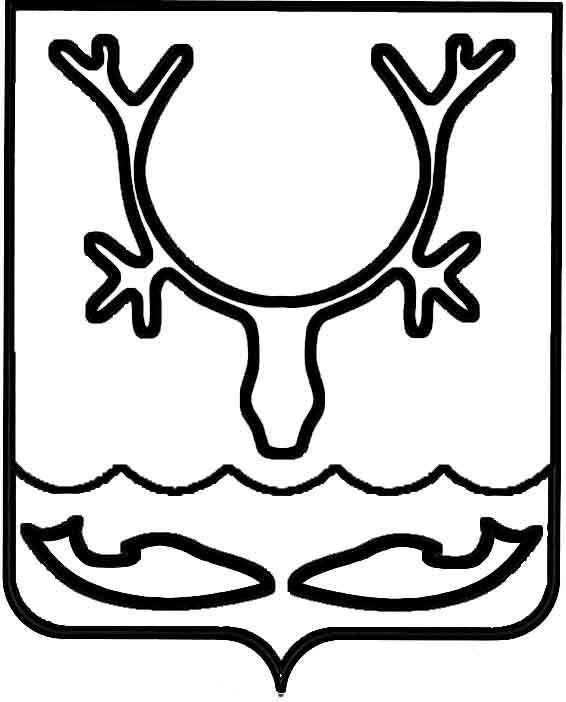 Администрация МО "Городской округ "Город Нарьян-Мар"ПОСТАНОВЛЕНИЕот “____” __________________ № ____________		г. Нарьян-МарО признании утратившими силу некоторых постановлений Администрации МО "Городской округ "Город Нарьян-Мар"В соответствии с пунктом 4 статьи 5 закона Ненецкого автономного округа от 19.09.2014 № 95-ОЗ "О перераспределении полномочий между органами местного самоуправления муниципальных образований Ненецкого автономного округа и органами государственной власти Ненецкого автономного округа", постановлением Администрации МО "Городской округ "Город Нарьян-Мар"                  от 15.12.2015 № 1443 "О ликвидации Управления образования, молодежной политики и спорта Администрации муниципального образования "Городской округ "Город Нарьян-Мар" Администрация муниципального образования "Городской округ "Город Нарьян-Мар"П О С Т А Н О В Л Я Е Т:Признать утратившими силу:Постановление Администрации МО "Городской округ "Город Нарьян-Мар" от 10.09.2015 № 1054 "О размере платы, взимаемой с родителей (законных представителей) за присмотр и уход за детьми в образовательных организациях муниципального образования "Городской округ "Город Нарьян-Мар", реализующих основную образовательную программу дошкольного образования";Постановление Администрации МО "Городской округ "Город Нарьян-Мар" от 30.09.2011 № 1681 "Об утверждении примерного положения об условиях и размерах оплаты труда работников образовательных учреждений муниципального образования "Городской округ "Город Нарьян-Мар".Настоящее постановление вступает в силу с момента подписания и распространяет свое действие на правоотношения, возникшие с 01 января                   2016 года, а также подлежит опубликованию в официальном бюллетене МО "Городской округ "Город Нарьян-Мар" "Наш город" и размещению                                  на официальном сайте Администрации МО "Городской округ "Город Нарьян-Мар". 2902.2016210Глава МО "Городской округ "Город Нарьян-Мар" Т.В.Федорова